Station 6: Tiere und MenschTiere faltenGott hat viele schöne Tiere geschaffen. Hier könnt ihr verschiedene Tiere basteln.Sucht euch ein Tier aus und nehmt euch ein Faltblatt aus der Kiste und los geht´s!Viel Spaß HIER LAGEN DANN ORIGAMI IN UNTERSCHIEDLICHEN SCHWIERIGKEITSGRADEN VORLAGE AUS.Tiere ratenIhr als Team habt hier die Aufgabe, Tiere zu erraten. Ihr spielt eine Spielrunden (=5 Tiere) und müsst das Tier 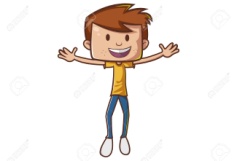 entweder pantomimisch darstellen (Tierlaute sind erlaubt)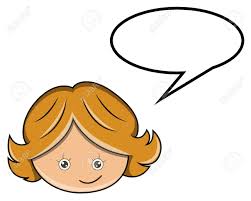 oder es mit Worten beschreiben (Tierlaute sind nicht erlaubt)Es geht los!Einer von euch dreht an der Drehscheibe. Entsprechend dem Symbol, auf dem der Pfeil zum Stehen kommt, darf er/sie einen Zettel der entsprechenden Farbe aus dem Glas ziehen und diesen entweder pantomimisch darstellen oder diesen erklären. Die anderen raten. Versucht in einer Spielrunde fünf Tiere zu erraten, gerne in wechselnden Rollen. Zählt am Ende die Tiere, die ihr erraten habt und vergleicht eure Anzahl mit der Tabelle:Erratene TiereErgebnis5Perfektes Ergebnis!Schafft ihr das nochmal?4Genial!Dieses Ergebnis kann sich sehen lassen!3Ihr seid ein gutes Team!2Versucht es noch einmal. Das nächste Mal schafft ihr mehr!1Das ist ein Anfang.Könnt ihr das noch besser?0Übung macht den Meister. Gleich nochmal!